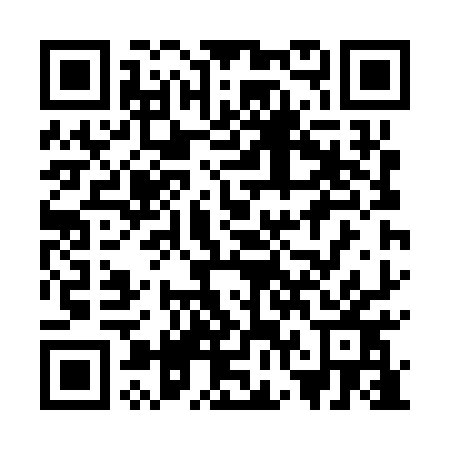 Prayer times for Skrzetla Rojowka, PolandWed 1 May 2024 - Fri 31 May 2024High Latitude Method: Angle Based RulePrayer Calculation Method: Muslim World LeagueAsar Calculation Method: HanafiPrayer times provided by https://www.salahtimes.comDateDayFajrSunriseDhuhrAsrMaghribIsha1Wed2:565:1412:355:407:5610:052Thu2:535:1212:355:417:5810:073Fri2:505:1112:355:427:5910:104Sat2:475:0912:345:438:0110:135Sun2:445:0712:345:448:0210:156Mon2:415:0612:345:448:0410:187Tue2:385:0412:345:458:0510:218Wed2:345:0312:345:468:0610:249Thu2:315:0112:345:478:0810:2610Fri2:284:5912:345:488:0910:2911Sat2:254:5812:345:498:1110:3212Sun2:224:5712:345:508:1210:3513Mon2:194:5512:345:518:1410:3814Tue2:184:5412:345:518:1510:4115Wed2:184:5212:345:528:1610:4316Thu2:174:5112:345:538:1810:4317Fri2:174:5012:345:548:1910:4418Sat2:164:4812:345:558:2110:4419Sun2:164:4712:345:558:2210:4520Mon2:154:4612:345:568:2310:4621Tue2:154:4512:345:578:2410:4622Wed2:144:4412:345:588:2610:4723Thu2:144:4312:345:588:2710:4724Fri2:144:4212:355:598:2810:4825Sat2:134:4112:356:008:2910:4926Sun2:134:4012:356:018:3110:4927Mon2:134:3912:356:018:3210:5028Tue2:124:3812:356:028:3310:5029Wed2:124:3712:356:038:3410:5130Thu2:124:3612:356:038:3510:5131Fri2:124:3512:356:048:3610:52